УКРАЇНА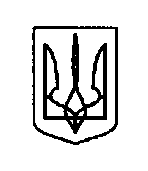 ЛИЧКІВСЬКИЙ ЛІЦЕЙ ЛИЧКІВСЬКОЇ СІЛЬСЬКОЇ РАДИДНІПРОПЕТРОВСЬКОЇ ОБЛАСТІвул. Центральна,47А, с. Личкове, 51140, тел. 0675658380е-mail: znz10@mag-osvita.dp.ua, код ЄДРПОУ 26328643                                                         НАКАЗ____________                                                                               _______________Про проведення інформаційно – просвітницьких заходів до Дня пам’яті жертв Голодоморів у 2022 році	На виконання указів Президента України «Про встановлення Дня пам’яті жертв голодоморів» від 26.11.1998 №1310/98 (із змінами), від 26.11.2021 №598/2021 «Про заходи у зв’язку з 90-ми роковинами Голодомору 1032-1933 років в Україні – геноциду Українського народу», наказу Департаменту освіти і науки облдержадміністрації від 03.01.2020 №6/0/212-20 «Про затвердження Плану заходів щодо реалізації національно-патріотичного виховання учнів, вихованців, слухачів закладів загальної середньої та позашкільної освіти області на 2020-2025 роки», листа Департаменту освіти і науки №4409/0/211-22 від 30.11.2022 року «Про проведення інформаційно – просвітницьких заходів до Дня пам’яті жертв Голодоморів у 2022 році», з метою формування та поглиблення обізнаності здобувачів освіти з історії України, злочинів тоталітарного режиму, акцентування уваги на недопущенні проявів ксенофобії, вшанування пам’яті жертв Голодоморів в УкраїніНАКАЗУЮ:Заступнику директора з виховної роботи Скляр І.В, завідувачу Приорільської гімназії- філії Личківського ліцею Мамедовій В.С.,  завідувачу Бузівської гімназії- філії Личківського ліцею Гончарук В.П., завідувачу Ковпаківської гімназії- філії Личківського ліцею Горбатенко Т.П.:    1.1.   Провести протягом листопада інформаційно – просвітницькі заходи до Дня пам’яті жертв Голодоморів.Затвердити план заходів щодо проведення Дня пам’яті жертв Голодоморів у 2022 році згідно з (додатком 1.)Взяти участь в обласній акції пам’яті #ГолодоморНемовчиГовори з 24.11.2022 до 25.11.2022р., (умови участі зазначені у додатку 2, 3)2. Інформацію (+ фото) про проведені заходи  надати до 28.11.2022 року на електронну адрес znz10@mag-osvita.dp.ua 3.    Координацію роботи щодо виконання цього наказу  покласти на ЗДВР Скляр І.В., контроль – залишаю за собою.Директор Личківського ліцею                              Тетяна ЗОРІНАЗ наказом ознайомлені:                                                          І.В.Скляр                                                          В.П.Гончарук                                                          В.С.Мамедова                                                          Т.П.ГорбатенкоДодаток 1Інформаційно – просвітницькізаходи до Дня пам’яті жертв Голодоморів у Личківському ліцеї у 2022 роціДодаток 2У цьому році здобувачам освіти для участі в обласній  Акції пам’яті #ГолодоморНемовчиГовори необхідно:Відшукати у Книзі Пам’яті жертв Голодомору 1932-1933 років в Україні свою область, район, населений пункт (посилання на книгу: https://holodomormuseum.org.ua/holodomor/natsionalna-knyha-pam-iati-zhertv-holodomoru-1932-1933/) Знайти ровесників.Назвати їх імена. Є 1 хвилина пам’яті. Не мовчи! Говори!Для реєстрації в Акції необхідно сказати: «Я, або, ми приєднуємося до акції «Голодомор». Не мовчи. Говори….і назвати ім’я, прізвище та вік (ровесника, який загинув)», опублікувати своє відео на сторінці у мережі Facebook за хештегом  #ГолодоморНемовчиГовори (тривалість відео 1 хвилина).Надіслати Заявку (Додається) та відео на електронну адресу: vesnyanka.dp@gmail.com у термін до 30.11.2022 рік.ЗАЯВКАщодо участі в обласній Акції пам’яті #ГолодоморНемовчиГовори Територіальна громада________________________________________________________________________________________________________________Прізвище, ім’я, по-батькові учасника (учасників), вік___________________________________________________________________________________________________________________________________________________________Повна назва закладу освіти_________________________________________________________________________________________________________________________________________________________________________________Адреса, е-mail, закладу освіти: ______________________________________________________________________________________________________________________________________________________________________________________________________Прізвище, ім’я, по-батькові керівника, моб. тел.____________________________________________________________________________________________Посилання на файлообмінник __________________________________________________________________________________________________________Дата подання заявки “____”___________ _____ р.№ п/пВиховні заходиДатаКі-ть учасниківВідповідальний1.Обласна акція пам’яті #ГолодоморНемовчиГовориЗ 24.11.2022 до 25.11.2022р.10ЗДВР Скляр І.В2.Акція «Свічка пам’яті»27.11.202230Шамук С.В3.Урок- пам’ять «Україна пам’ятає»25.11.2022100Класоводи,кл.керівники4.Відеовиставка «Людської пам’яті мости»24-25.11.2022Шамук С.В5.Виставка малюнків «Без права на забуття»23-25.11.2022100Шамук С.ВДодаток 3до листа департаменту освіти і науки облдержадміністраціївід ____________ № ______/0/211-21Директор закладу освіти_______________(підпис)Ім’я ПРІЗВИЩЕ